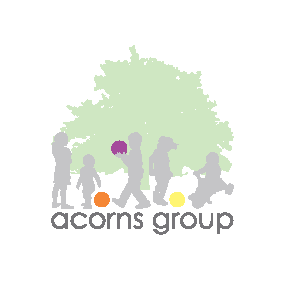 HARROGATE OUT OF SCHOOL CLUB PRE-BOOKING FORMSigned by Parent …………………………………………… date ……………………………………..Please note: This is a pre-booking form only. Completion of this form does not guarantee a place. Once we receive your pre-booking form we will endeavour to match your requirements to the places we have available and we will notify you once a place can be confirmed. Places will be offered in terms of our admissions policy. Thank you for your enquiry for a placement at Acorns group.Date: Full name of child:Date of Birth:Parents/Carer:Parents/Carer:Address:Home Telephone number:Mobile contact numbers:                                 Email address: Start date: Start date: Start date: Start date: Start date: Number of days required per week:Number of days required per week:Number of days required per week:Number of days required per week:Number of days required per week:Mon amTues amWed amThurs amFri amMon pmTues pmWed pmThurs pmFri pmFull Year or Term Time Only: Full Year or Term Time Only: Full Year or Term Time Only: Full Year or Term Time Only: Full Year or Term Time Only: For office use only: Signed by manager:                                                                                        Date: